بطاقة متابعة للطالب (ة) المتربص (ة)  المكلف بإنجاز مذكرة ماسترإسم ولقب الطالب (ة): .......................................................................................................................تاريخ ومكان الميلاد: ...........................................................................................................................مسجل بالسنة الثانية ماستر.                                          للسنة الجامعية: ..........................................     الشعبة: .....................................................                   التخصص: .................................................رقم التسجيل (بطاقة الطالب): ..............................................................................................................نوع التربص:  تطبيقيموضوع المذكرة: ..................................................................................................................................مكان التربص: ....................................................................................................................................فترة التربص: من: ....................................... إلى ........................................  ملاحظة: العدد الفعلي لأيام التربص لا يتجاوز 15 يوم كأقصى تقدير.سيدي بلعباس، في ..................................                                                                                                     إمضاء المكلف بالمتابعةوزارة التعليم العـالي والبحث العـلمي جامعة جيلالي ليابس - سيدي بلعباس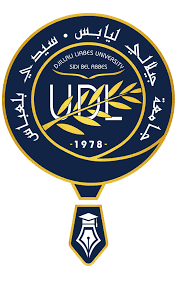 Ministry of Higher Education and Scientific ResearchDjilali Liabes University – Sidi Bel Abbesكلية العلوم الإقتصادية والتجارية وعلوم التسييرFaculty of Economics, Business and Management Sciencesكلية العلوم الإقتصادية والتجارية وعلوم التسييرFaculty of Economics, Business and Management Sciencesكلية العلوم الإقتصادية والتجارية وعلوم التسييرFaculty of Economics, Business and Management Sciencesالشهرعدد أيام التربص الفعليةملاحظاتجانفيفيفريمارسأفريلمايالمجمـــــــــــوع